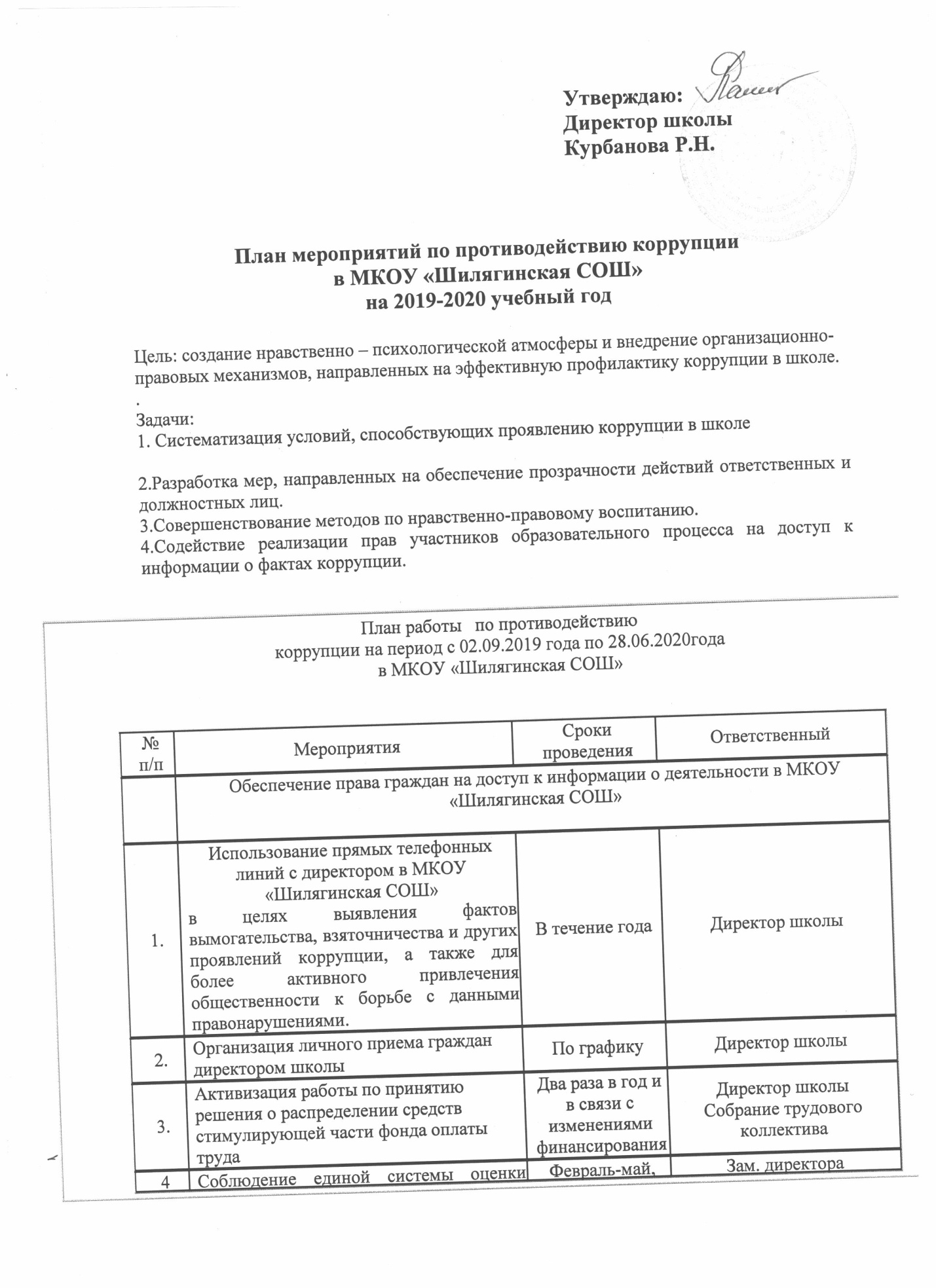          Утверждаю:                                                                                  Директор школы                                                                                   Курбанова Р.Н.План мероприятий по противодействию коррупции в МКОУ «Шилягинская СОШ»на 2019-2020 учебный годЦель: создание нравственно – психологической атмосферы и внедрение организационно-правовых механизмов, направленных на эффективную профилактику коррупции в школе.. Задачи: 1. Систематизация условий, способствующих проявлению коррупции в школе2.Разработка мер, направленных на обеспечение прозрачности действий ответственных и должностных лиц. 3.Совершенствование методов по нравственно-правовому воспитанию. 4.Содействие реализации прав участников образовательного процесса на доступ к информации о фактах коррупции.